Zabawy rozwijające inteligencje wielorakie u dzieci.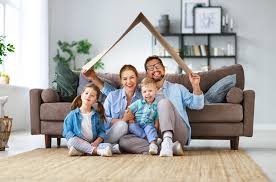 1. Wyścig klamerek do bieliznyZabawa usprawniająca dłonie dzieci i przygotowująca do nauki pisania.Do zabawy potrzebnych jest przynamniej dwoje graczy, równa ilość spinaczy w dwóch pojemnikach i stojąca suszarka do prania lub sznurek rozpięty np. między krzesłami. Każdy zawodnik dostaje swój pojemnik, a po sygnale startu stara się jak najszybciej przyczepić klamerki do sznurka, trzymając jedną rękę za plecami. W kolejnej rundzie następuje zmiana rąk. Zabawę można różnie modyfikować np. jeden gracz z drużyny wiesza spinacze, a drugi zdejmuje. To bardzo prosta gra, która daje dużo radości i pomaga ćwiczyć dłonie dziecka.2. Ślady stópSposób na naukę rozpoznawania przez dzieci strony prawej i lewej. Razem z dzieckiem odrysowujemy na tekturze jego prawą i lewą stopę, powtarzamy to kilkakrotnie, a następnie wycinamy odrysowane kształty. Później, wymyślamy maluchowi trasę przez mieszkanie i kawałkami plasteliny lub taśmy klejącej przyklejamy na niej ślady stóp. Zadaniem dziecka jest przejście trasy stawiając nogi na kształtach. Trudniejszy wariant zabawy zakłada dodatkowe instrukcje dorosłego, dotyczące tego którą nogę może teraz postawić.3. Wyścig po gazetachZabawa wspomagająca koordynację ruchową. 
Do tej zabawy potrzebne będą jedynie gazety i kawałek przestrzeni. Ustalamy z dzieckiem linię startu i mety. Każdy zawodnik otrzymuje dwie gazety, a jego zadaniem jest pokonanie trasy wyścigu chodząc tylko po nich. Wymaga to odpowiedniego planowania i przekładania gazet.4. Gra w balonyZabawa uczy dziecko nazw części ciała i poprawia koordynację ruchową. Zwykła zabawa balonami może nabrać walorów edukacyjnych, jeśli wymyślimy dzieciom specjalne zadania. Niech utrzymają balony jak najdłużej w powietrzu odbijając je określonymi przez dorosłego częściami ciała. Mogą też próbować utrzymać w powietrzu  balon różnymi sposobami, np.: utrzymywać balon w powietrzu stopami, leżąc na podłodze lub  wykonywać skoki z balonem między kolanami.5. Dobieranie obrazkówOdnajdowanie identycznych obrazków rozwija spostrzegawczość i ćwiczy pamięć. 
W skrzynkach pocztowych często znajdujemy mnóstwo ulotek reklamowych. Warto wykorzystać je do zabawy z dzieckiem! Potrzebne nam będą dwie takie same ulotki. Z jednej z nich wycinamy kilka przedmiotów, następnie naklejamy je na kartkę. Zadaniem dziecka jest znalezienie w drugiej ulotce tych samych produktów i wklejenie ich obok. Po skończonym zadaniu następuje zmiana ról.6. ZapamiętywanieZabawa doskonaląca pamięć. Do tej zabawy potrzebne są małe przedmioty (przybory szkolne, sztućce, zabawki) oraz ściereczka. Wybieramy kilka przedmiotów i układamy je na tacy, następnie pozwalamy dziecku przyglądać się im przez minutę. Potem prosimy malucha o zamknięcie oczu lub odwrócenie się, zabieramy któryś z przedmiotów i przykrywamy je ściereczką. Zadaniem malucha jest odsłonięcie zabawek i odgadnięcie której brakuje. Starsze dzieci mogą bawić się w spisywanie wszystkiego co zapamiętały.7. Kolorowe odbitkiKolorowe odbitki zapoznają dziecko ze zjawiskiem symetrii.
Jest to wariacja na temat zwykłego malowania farbkami. Pomagamy dzieciom zgiąć kartkę na pół i malujemy z nimi obrazki na jednej połowie kartki, następnie składamy obrazek kolorową stroną do wewnątrz i sprawdzamy co powstało po odciśnięciu się malunku. Zabawa ta jest też dobrym ćwiczeniem wyobraźni.8. Wariacje na temat plastelinyLepienie z plasteliny jest dobrym treningiem zdolności manualnych, usprawnia dłonie i wzmacnia mięśnie palców.
Zabawa plasteliną stanie się jeszcze ciekawsza, kiedy postanowicie stworzyć z dzieckiem ustaloną scenerię- zoo, las, farmę, krainę dinozaurów. Warto zachęcić malucha, żeby wykorzystał w zabawie inne akcesoria- zapałki, wykałaczki, koraliki, sznurki.9. Pływa czy tonie?To ćwiczenie uczy dzieci podstaw fizyki i pozwala im na obserwację cech różniących poszczególne przedmioty.
Jest to bardzo prosta zabawa, która pozwala dziecku na samodzielne odkrywanie otaczającego je świata. Potrzebna będzie miska z wodą (lub wanna) i przedmioty, które znajdziecie w domu (papier, pudełka, zabawki, korki, piórka, spinacze do bielizny, piłeczki do tenisa, kawałki drewna). Razem z dzieckiem sprawdzacie, co unosi się w wodzie, a co tonie i dzielicie przedmioty na te dwie grupy. Ogranicza was tylko wyobraźnia! Walorem edukacyjnym będzie proste wytłumaczenie maluchom, dlaczego tak się dzieje.10. Prognoza pogodyDzieci uczą się rozumieć zjawiska pogodowe i uważnie obserwować przyrodę.
Do tej zabawy potrzebne będą kalendarz oraz kredki lub flamastry. Razem z maluchem przygotowujecie ścienny pogodowy kalendarz na nadchodzący tydzień lub miesiąc. Każdego dnia uważnie obserwujecie pogodę, a dziecko notuje ją w kalendarzu za pomocą odpowiednich symboli. Jest to dobry punkt wyjścia do tłumaczenia dzieciom zjawisk meteorologicznych.11. Czy są takie same?Zabawa przydatna do rozwijania umiejętności komunikowania się dzieci i słuchania ze zrozumieniem.

Uczestnicy dostają po białej kartce i takim samym zestawie kredek lub flamastrów. Siadają obok siebie tak, by dobrze się słyszeć, ale nie móc zerkać na swoje karki. Jedna osoba jest mówcą, a druga słuchaczem. Mówca rysuje obrazek i opisuje głośno każdą wykonywaną czynność („Teraz rysuję żółtą kredką słońce w prawym górnym rogu kartki”). Zgodnie z ustaleniami słuchacz może, albo nie może zadawać pytań. Po ukończeniu rysunku porównujemy kartki, omawiamy niezgodności i zamieniamy się rolami.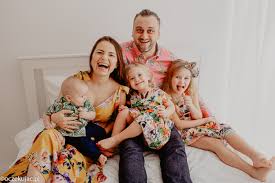 Miłej zabawy! Odkrywajcie z dziećmi świat. Czas, który spędzicie z dziećmi na zabawie teraz w domu, w przyszłości z pewnością zaprocentuje. 